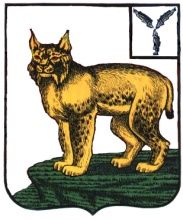 АДМИНИСТРАЦИЯТУРКОВСКОГО МУНИЦИПАЛЬНОГО РАЙОНАCАРАТОВСКОЙ ОБЛАСТИПОСТАНОВЛЕНИЕОт 03.07.2019 г. № 1334О внесении изменений в муниципальную программу «Обеспечение населения р.п. Турки качественной питьевой водой на 2019-2021 годы»В соответствии с Уставом Турковского муниципального района администрации Турковского муниципального района ПОСТАНОВЛЯЕТ:1. Внести в муниципальную программу «Обеспечение населения р.п. Турки качественной питьевой водой на 2019-2021 годы», утвержденную постановлением администрации Турковского муниципального района от 15 апреля 2019 года № 747, следующие изменения:в паспорте Программы:в позиции «Объемы и источники финансирования Программы»:цифры «4170,2» заменить цифрами «5463,5»;цифры «3170,2» заменить цифрами «4463,5»;в разделе 3 «Ресурсное обеспечение Программы»:цифры «4170,2» заменить цифрами «5463,5»;цифры «3170,2» заменить цифрами «4463,5»;Перечень программных мероприятий муниципальной программы «Обеспечение населения р.п. Турки качественной питьевой водой» на 2019 - 2021 годы» изложить в новой редакции согласно приложению.2. Контроль за исполнением настоящего постановления возложить на первого заместителя главы администрации Турковского муниципального района Бережного В.С.Глава Турковскогомуниципального района						А.В. НикитинПриложение к постановлению администрации муниципальногорайона от 03.04.2019 г. № 1334«Переченьпрограммных мероприятий муниципальной программы «Обеспечение населения р.п. Турки качественной питьевой водой» на 2019 - 2021 годы»№ п/пНаименование мероприятийСрокисполненияОбъемфинансирования(тыс. руб.)СрокисполненияОбъемфинансирования(тыс. руб.)СрокисполненияОбъемфинансирования(тыс. руб.)Источник финансированияИсполнитель2019202020211.Получение гидрогеологического заключения о возможности водоснабжения за счёт подземных вод р.п. Турки Саратовской области на двух участках: водозабор в р.п. Турки по ул. Макаренко, водозабор в р.п. Турки по ул. Ленина.20,000Бюджет Турковского муниципального образованияАдминистрация Турковского муниципального района2.Проверка определения достоверности сметной стоимости объекта «Капитальный ремонт скважины комплекса водозабора и подачи воды по ул. Ленина в р.п. Турки»15,000Бюджет Турковского муниципального образованияАдминистрация Турковского муниципального района3.«Капитальный ремонт скважины комплекса водозабора и подачи воды по ул. Ленина в р.п. Турки»1500,000Бюджет Турковского муниципального образованияАдминистрация Турковского муниципального района3.«Капитальный ремонт скважины комплекса водозабора и подачи воды по ул. Ленина в р.п. Турки»272,900Безвозмездное поступление от не государственных организаций (прогнозно)Администрация Турковского муниципального района3.«Капитальный ремонт скважины комплекса водозабора и подачи воды по ул. Ленина в р.п. Турки»150,000Прочие безвозмездные поступления (от физических лиц) (прогнозно) Администрация Турковского муниципального района3.«Капитальный ремонт скважины комплекса водозабора и подачи воды по ул. Ленина в р.п. Турки»1000,000Областной бюджетАдминистрация Турковского муниципального района3.Всего:2922,9004.«Капитальный ремонт скважины водозабора и подача воды по ул. Макаренко в р.п. Турки»1212,300Бюджет Турковского муниципального образованияАдминистрация Турковского муниципального района5.«Капитальный ремонт водопроводной сети по ул. Мира в р.п. Турки»1174,6Бюджет Турковского муниципального образованияАдминистрация Турковского муниципального района6.Проведение бактериологического и санитарно-гигиенического лабораторного контроля воды19,5Бюджет Турковского муниципального образования.Администрация Турковского муниципального района7.Подключение к водоводу скважины водозабора и подачи воды по ул. Макаренко в р.п. Турки99,2Бюджет Турковского муниципального образования.Администрация Турковского муниципального районаИтого:Итого:5463,500Итого по программе: 5463,5».Итого по программе: 5463,5».Итого по программе: 5463,5».Итого по программе: 5463,5».Итого по программе: 5463,5».Итого по программе: 5463,5».Итого по программе: 5463,5».